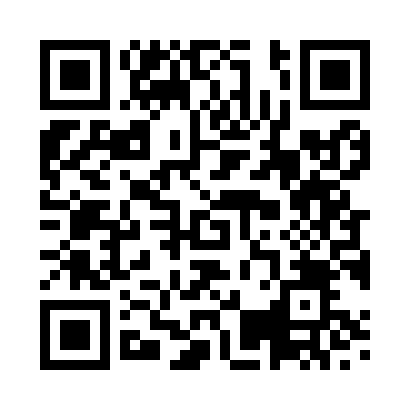 Prayer times for Beni Suef, EgyptWed 1 May 2024 - Fri 31 May 2024High Latitude Method: NonePrayer Calculation Method: Egyptian General Authority of SurveyAsar Calculation Method: ShafiPrayer times provided by https://www.salahtimes.comDateDayFajrSunriseDhuhrAsrMaghribIsha1Wed4:406:1412:534:287:328:552Thu4:396:1312:534:287:328:563Fri4:386:1212:534:287:338:574Sat4:376:1212:524:287:348:585Sun4:366:1112:524:277:348:596Mon4:356:1012:524:277:358:597Tue4:346:0912:524:277:369:008Wed4:336:0812:524:277:369:019Thu4:326:0812:524:277:379:0210Fri4:316:0712:524:277:379:0311Sat4:306:0612:524:277:389:0412Sun4:296:0612:524:277:399:0513Mon4:286:0512:524:277:399:0614Tue4:276:0412:524:277:409:0615Wed4:266:0412:524:277:409:0716Thu4:256:0312:524:277:419:0817Fri4:246:0312:524:277:429:0918Sat4:246:0212:524:277:429:1019Sun4:236:0212:524:277:439:1120Mon4:226:0112:524:277:449:1121Tue4:216:0112:524:277:449:1222Wed4:216:0012:524:277:459:1323Thu4:206:0012:524:277:459:1424Fri4:196:0012:534:277:469:1525Sat4:195:5912:534:277:469:1526Sun4:185:5912:534:277:479:1627Mon4:175:5812:534:277:489:1728Tue4:175:5812:534:277:489:1829Wed4:165:5812:534:277:499:1830Thu4:165:5812:534:277:499:1931Fri4:155:5712:534:277:509:20